
                                 Province of the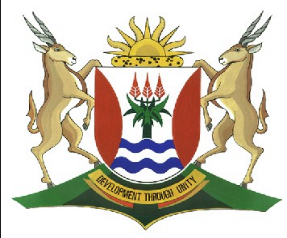 EASTERN CAPEEDUCATIONDIRECTORATE SENIOR CURRICULUM MANAGEMENT (SEN-FET)HOME SCHOOLING SELF-STUDY WORKSHEETEconomic Geography of South Africa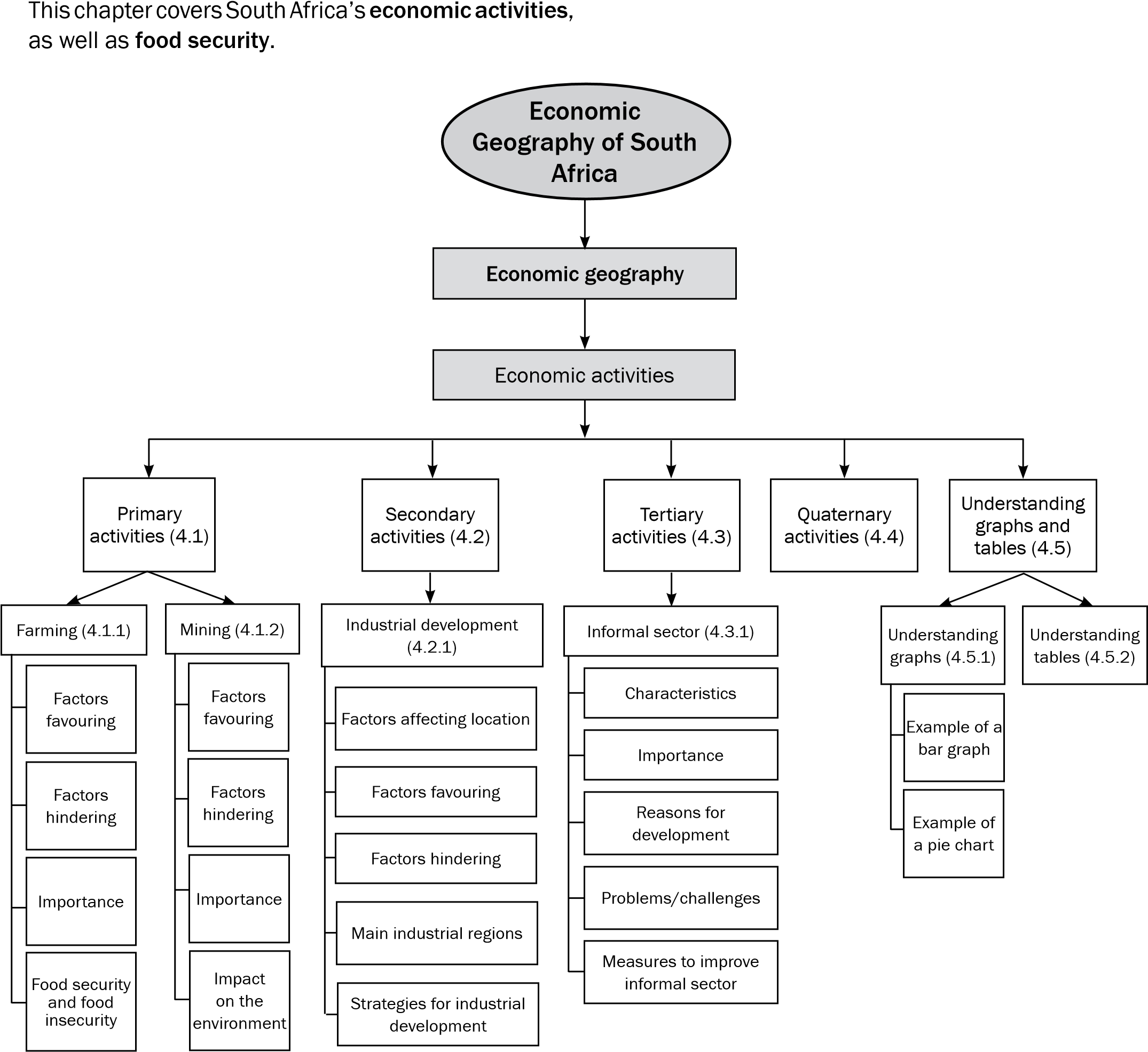 If know and understand all the definitions of economic geography, you will be able to answer most of the questions in the economic geography section of the final exam. Use mobile notes to help you memorise these key concepts. Key concepts	The economic geography section will appear in Section B of the theory paper in Questions 3 and 4. Note that you will be asked to answer questions based on information contained in texts, graphs and tables. The answers can be found in the information given, so read the information carefully to find the answer.When a question in the exam refers to a table or graph, it is important that you study the table or graph before you read the questions. This is similar to reading a comprehension text before answering the questions. You will need to UNDERSTAND the table or graph in order to answer the questions.1 Understanding graphsIn this section we look at two types of graphs: bar graphs and pie charts. Follow these steps when you read a graph:The next section  will help you to understand graphs and tables in economic geography. Learn this information to prepare  for this section of  the exam.2. Example of a bar graphCarefully study the bar graph in Figure 4.5.1 A below which shows the contribution of different economic sectors to South Africa’s GDP(Gross domestic Product)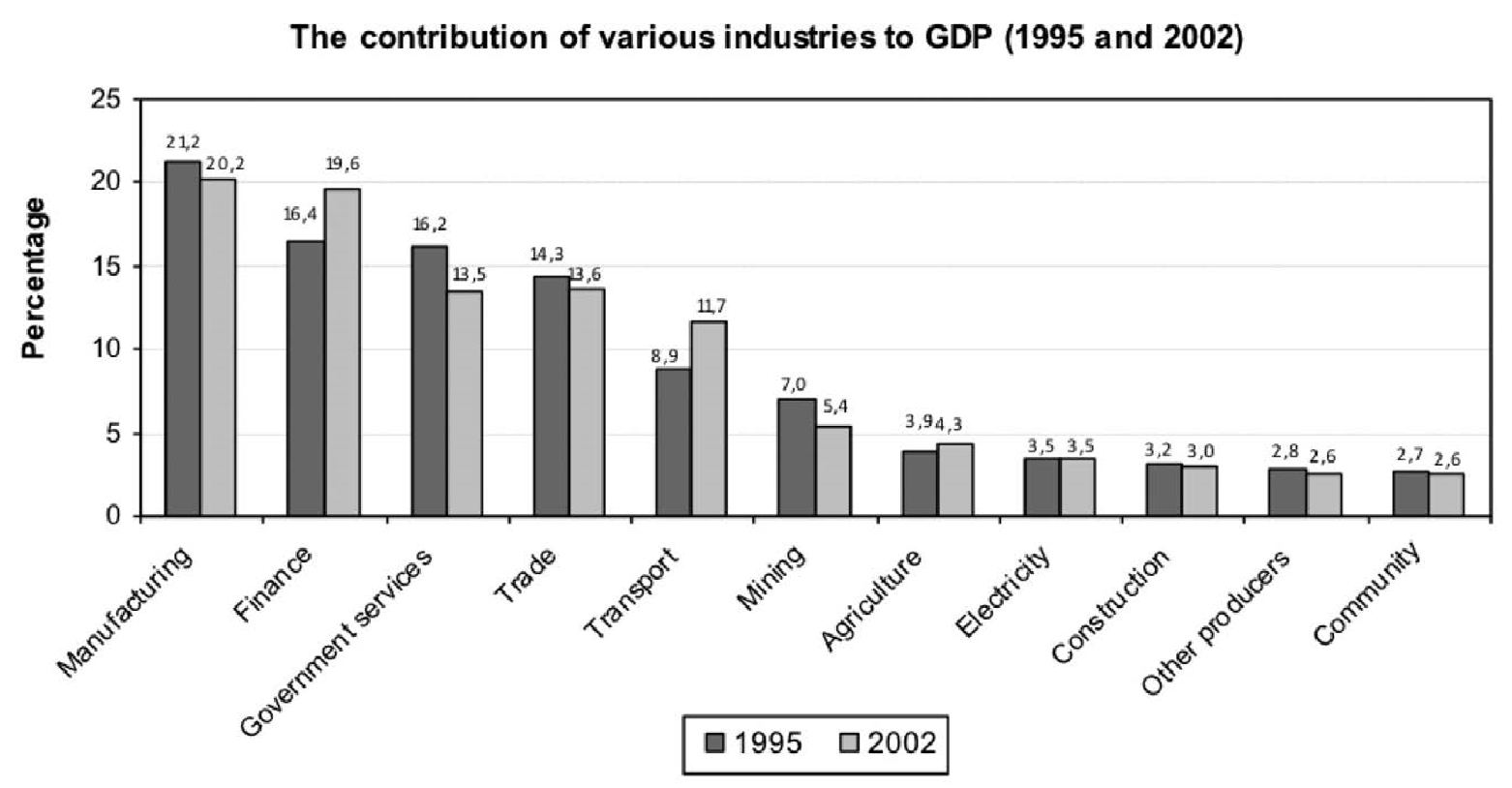 3. Example of a pie chartCarefully study the pie chart or pie graph below(fig 4.5.1B) illustrating the contribution of different provinces to the national GDP.Contribution of different Provinces to the National GDP4. Understanding TablesIn this section we look at how to read and understand the information in a table.Possible questions on Economic Geography of South Africa (Based on past question papers (2016 -2019)SUBJECTGEOGRAPHYGRADE12DATE15/06/20TOPICEconomic Geography of South AfricaTERM 3REVISION√√TERM 3 CONTENT√√TIME ALLOCATION1 HourTIPS TO KEEP HEALTHY1.  WASH YOUR HANDS thoroughly with soap and water for at least 20 seconds.  Alternatively, use hand sanitizer with an alcohol content of at least 60%.2.  PRACTICE SOCIAL DISTANCING – keep a distance of 1m away from other people.3.  PRACTISE GOOD RESPIRATORY HYGIENE:  cough or sneeze into your elbow or tissue and dispose of the tissue immediately after use.4.  TRY NOT TO TOUCH YOUR FACE.  The virus can be transferred from your hands to your nose, mouth and eyes. It can then enter your body and make you sick. 5.  STAY AT HOME. TIPS TO KEEP HEALTHY1.  WASH YOUR HANDS thoroughly with soap and water for at least 20 seconds.  Alternatively, use hand sanitizer with an alcohol content of at least 60%.2.  PRACTICE SOCIAL DISTANCING – keep a distance of 1m away from other people.3.  PRACTISE GOOD RESPIRATORY HYGIENE:  cough or sneeze into your elbow or tissue and dispose of the tissue immediately after use.4.  TRY NOT TO TOUCH YOUR FACE.  The virus can be transferred from your hands to your nose, mouth and eyes. It can then enter your body and make you sick. 5.  STAY AT HOME. TIPS TO KEEP HEALTHY1.  WASH YOUR HANDS thoroughly with soap and water for at least 20 seconds.  Alternatively, use hand sanitizer with an alcohol content of at least 60%.2.  PRACTICE SOCIAL DISTANCING – keep a distance of 1m away from other people.3.  PRACTISE GOOD RESPIRATORY HYGIENE:  cough or sneeze into your elbow or tissue and dispose of the tissue immediately after use.4.  TRY NOT TO TOUCH YOUR FACE.  The virus can be transferred from your hands to your nose, mouth and eyes. It can then enter your body and make you sick. 5.  STAY AT HOME. TIPS TO KEEP HEALTHY1.  WASH YOUR HANDS thoroughly with soap and water for at least 20 seconds.  Alternatively, use hand sanitizer with an alcohol content of at least 60%.2.  PRACTICE SOCIAL DISTANCING – keep a distance of 1m away from other people.3.  PRACTISE GOOD RESPIRATORY HYGIENE:  cough or sneeze into your elbow or tissue and dispose of the tissue immediately after use.4.  TRY NOT TO TOUCH YOUR FACE.  The virus can be transferred from your hands to your nose, mouth and eyes. It can then enter your body and make you sick. 5.  STAY AT HOME. INSTRUCTIONS Please answer these questions with:use of the attached PowerPoints slides Your textbook.TIPS TO KEEP HEALTHY1.  WASH YOUR HANDS thoroughly with soap and water for at least 20 seconds.  Alternatively, use hand sanitizer with an alcohol content of at least 60%.2.  PRACTICE SOCIAL DISTANCING – keep a distance of 1m away from other people.3.  PRACTISE GOOD RESPIRATORY HYGIENE:  cough or sneeze into your elbow or tissue and dispose of the tissue immediately after use.4.  TRY NOT TO TOUCH YOUR FACE.  The virus can be transferred from your hands to your nose, mouth and eyes. It can then enter your body and make you sick. 5.  STAY AT HOME. TIPS TO KEEP HEALTHY1.  WASH YOUR HANDS thoroughly with soap and water for at least 20 seconds.  Alternatively, use hand sanitizer with an alcohol content of at least 60%.2.  PRACTICE SOCIAL DISTANCING – keep a distance of 1m away from other people.3.  PRACTISE GOOD RESPIRATORY HYGIENE:  cough or sneeze into your elbow or tissue and dispose of the tissue immediately after use.4.  TRY NOT TO TOUCH YOUR FACE.  The virus can be transferred from your hands to your nose, mouth and eyes. It can then enter your body and make you sick. 5.  STAY AT HOME. TIPS TO KEEP HEALTHY1.  WASH YOUR HANDS thoroughly with soap and water for at least 20 seconds.  Alternatively, use hand sanitizer with an alcohol content of at least 60%.2.  PRACTICE SOCIAL DISTANCING – keep a distance of 1m away from other people.3.  PRACTISE GOOD RESPIRATORY HYGIENE:  cough or sneeze into your elbow or tissue and dispose of the tissue immediately after use.4.  TRY NOT TO TOUCH YOUR FACE.  The virus can be transferred from your hands to your nose, mouth and eyes. It can then enter your body and make you sick. 5.  STAY AT HOME. TIPS TO KEEP HEALTHY1.  WASH YOUR HANDS thoroughly with soap and water for at least 20 seconds.  Alternatively, use hand sanitizer with an alcohol content of at least 60%.2.  PRACTICE SOCIAL DISTANCING – keep a distance of 1m away from other people.3.  PRACTISE GOOD RESPIRATORY HYGIENE:  cough or sneeze into your elbow or tissue and dispose of the tissue immediately after use.4.  TRY NOT TO TOUCH YOUR FACE.  The virus can be transferred from your hands to your nose, mouth and eyes. It can then enter your body and make you sick. 5.  STAY AT HOME. ConceptDefinitionBalance of paymentA country’s financial statement showing its transactions with the rest of the worldBalance of tradeThe value of exports minus the value of importsBridge industriesIndustries that are located between the source of raw materials and the customer, e.g. oil refineriesCentralisationMovement of industries into core areasDecentralisationMovement of activities away from over-centralised areasEconomic activitiesActivities that people practise to meet their needs or earn a livingExportsGoods and services that are sold to foreign countriesFavourable trade balanceOccurs when the value of exports is greater than the value of importsFood insecurityWhen not all the people have enough food to meet their needs for a healthy and productive lifeFood securityWhen all the people have enough food to meet their needs for a healthy and productive lifeFootloose industriesIndustries that can be located in any place without being affected by factors such as resources or transport, e.g. diamond processing and computer chip manufacturingForeign exchangeThe money paid to South Africa by other countries, e.g. dollars and pounds, in exchange for goods and servicesFormal sectorRegistered businesses that are licensed to sell goods or provide services GlobalisationThe way in which the economic, social, political and cultural activities of countries across the world are interconnected (working together)Gross Domestic Product (GDP)The total value of goods and services produced within the borders of the country in a yearGross National Product (GNP)The total value of goods and services produced by the permanent citizens of a country in one year (note that permanent citizens may work out of the country)HawkerAn informal street traderImportsGoods and services that are bought from foreign countriesIndustrial Development Zone (IDZ)Industrial estates or areas aimed at economic growth and new investment; used by developing countries to attract investment, create jobs and boost exportsInformal sectorActivities by small, unregistered businesses that sell goods or provide services without being licensed, e.g. petty trade, casual employment, spaza shops and street hawkers or tradersInfrastructureTransport network (roads, railways) and services (electricity, telecommunication, water and sewerage) that are in placeConceptDefinitionPrimary activitiesActivities that involve taking natural resources from the earth, e.g. farming (livestock, crops), forestry, mining, fishingQuaternary activitiesActivities that deal with information and researchSecondary activitiesActivities that involve the processing of raw materials and manufacturing of goods, e.g. factories and industriesSemi-skilled workerA worker who does routine tasks (simple tasks that are done on a regular basis); someone who is not skilled or trained to do specialised work (difficult tasks that need special training)Skilled workerA worker who has a specific set of skills or specialised knowledge that has usually been obtained through some kind of formal trainingSpatial Development Initiatives (SDI)Programme aimed at improving infrastructure and attracting business investments in rural areas that were neglected and underdevelopedTertiary activitiesActivities that deal with the supply of services, e.g. banking, trade and transportTradeThe flow of goods and services from producers to consumers across the worldTrading blocA group of countries that have common markets or trade agreementsUnskilled workerA worker who performs simple duties that do not require any specific skills, training or previous experience; usually involves hard physical labourSteps to reading a bar graphStep 1: The heading of a graph will tell you what the graph shows and what is being compared. It will tell you how the two or more factors shown on the graph are connected. In other words, it will tell you what the relationship is between the factors shown.Step 2: Look at the labels on the different axes to see what factors are being compared on the graph. These should be the same factors mentioned in the heading.Step 3: Look at the units of measurement on the different axes, for example percentage and time, or amount of money compared across economic sectors.Step 4: Look at what is being compared and how the factors affect one another. In other words, try and understand the relationship between the different factors. For example, as the one factor increases so the other factor may decrease, or as one factor increases so the other factor may stay the same.South Africa's mineral production and relative ranking in the worldSouth Africa's mineral production and relative ranking in the worldSouth Africa's mineral production and relative ranking in the worldMineralSA’s percentage of world productionWorld positionAsbestos64Chromium761Coal114Diamonds242Iron75Manganese781Platinum group7911The heading – the table shows which minerals (factor 1)  South Africa produces, how much we produce (factor 2), and  where we are ranked in the world of production (factor 3).2. The first column lists factor 1 (minerals), the second column  shows factor 2 (percentage of world production), and the  third column shows factor 3 (the country’s ranking in world production).3. What mineral do we produce most of (Platinum) and where are we ranked in the world for manganese (first)? For how many minerals do we rank in first or second place? (three – chromium, manganese and platinum group)FIGURE 1.1.  is a bar graph that compares South Africa's imports and exports   of agricultural products from 2008 to 2013, with an accompanying statement. FIGURE 1.1.  is a bar graph that compares South Africa's imports and exports   of agricultural products from 2008 to 2013, with an accompanying statement. FIGURE 1.1.  is a bar graph that compares South Africa's imports and exports   of agricultural products from 2008 to 2013, with an accompanying statement. FIGURE 1.1.  is a bar graph that compares South Africa's imports and exports   of agricultural products from 2008 to 2013, with an accompanying statement. FIGURE 1.1.  is a bar graph that compares South Africa's imports and exports   of agricultural products from 2008 to 2013, with an accompanying statement. 1.11.1.1Indicate whether South Africa imported or exported more of its   agricultural products in 2008/2009.                                 (1x1)(1)1.1.2Indicate the general trend of imports/exports from 2009/2010 to 2012/2013.    	                                               (1x1)(1)1.1.3Which agricultural product earned the greatest income for South Africa in 2012/2013?                        (1x1)(1)1.1.4South Africa could earn more money by exporting the agricultural   product in QUESTION 1.1.3 in a processed form. Explain why this is the case.    	                                                               (1 x 2)(2)1.1.5Explain TWO factors related to trade that have encouraged people to buy South African agricultural products.                       (2 x 2)(4)1.1.6Discuss the importance of agriculture to the South African economy.       	                                                               (3 x 2)(6)[15]1.2Informal trade is a common feature in developing countries.Informal trade is a common feature in developing countries.Informal trade is a common feature in developing countries.Informal trade is a common feature in developing countries.1.2.1Define the term informal sector.                                               (1x1)(1)1.2.2State the relationship between the unemployment rate and the   percentage of people working in the informal sector (1 x 2)(2)1.2.3Why is informal trade common in developing countries?         (1 x 2)(2)1.2.4How would formalising businesses impact positively on the economy?                                             (1 x 2)(2)1.2.5Write a paragraph of approximately EIGHT lines in which you   suggest ways in which informal traders can be empowered to make a meaningful contribution to the South African economy.  	  	 (4 x 2)(8)[15]1.3.  Choose the correct word(s) from those given in brackets.Write only the word(s) next to the question number (1.3.1 -1.3.7)in the ANSWER BOOK, for example 4.2.8  tertiary. 1.3.  Choose the correct word(s) from those given in brackets.Write only the word(s) next to the question number (1.3.1 -1.3.7)in the ANSWER BOOK, for example 4.2.8  tertiary. 1.3.  Choose the correct word(s) from those given in brackets.Write only the word(s) next to the question number (1.3.1 -1.3.7)in the ANSWER BOOK, for example 4.2.8  tertiary. 1.3.  Choose the correct word(s) from those given in brackets.Write only the word(s) next to the question number (1.3.1 -1.3.7)in the ANSWER BOOK, for example 4.2.8  tertiary. 1.3.  Choose the correct word(s) from those given in brackets.Write only the word(s) next to the question number (1.3.1 -1.3.7)in the ANSWER BOOK, for example 4.2.8  tertiary. 1.31.3.1(large-scale/small-scale) farmer has a small, but economically   viable piece of land which is profitably and intensively farmed.  1.3.2The lack of access to food and water, which could lead to chronic   starvation and related diseases, is known as (food security/food   insecurity).1.3.3When a government takes over the ownership and operations of   the mines, it is called (privatisation/nationalisation).  1.3.4The processing of raw materials into manufactured products is   known as the (primary/secondary) sector.  1.3.5An industry that develops when raw materials are evenly distributed and have no influence on the location of the industry is called a/an (bridge/ubiquitous) industry.1.3.6(Centralisation/Decentralisation) is the clustering of industries in   one area.1.3.7(Bridge/Ubiquitous) industries are located between the source of the raw material and the customer.(7x1)(7)1.4Read the extract in FIGURE 1.4 on coal mining in South Africa. 	  Read the extract in FIGURE 1.4 on coal mining in South Africa. 	  Read the extract in FIGURE 1.4 on coal mining in South Africa. 	  Read the extract in FIGURE 1.4 on coal mining in South Africa. 	  1.41.4.1Name the province in which most of South Africa's coalfields are found.     	                                                                           (1 x 1)(1)1.4.2Name TWO of South Africa's major industries that are dependent   on coal as a raw material.                                                (2 x 1)(2)1.4.3State TWO environmental problems resulting from coal mining in South Africa.      	                                                               (2 x 2)(4)1.4.4Mining and coal-dependent companies should work together to   rectify environmental injustices associated with coal mining. In a paragraph of about EIGHT lines, explain how this can be achieved. 	 (4x2)(8)[15]Study FIGURE  1.5  that illustrates key sectors of South Africa’s economy. Figure 1.5 Key Sectors of the South African Economy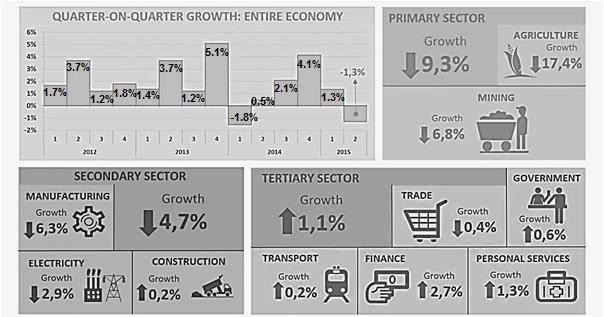 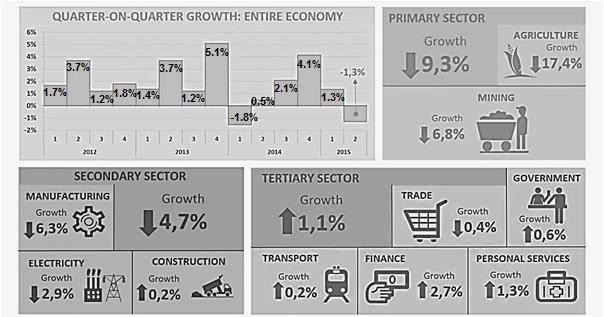 Study FIGURE  1.5  that illustrates key sectors of South Africa’s economy. Figure 1.5 Key Sectors of the South African EconomyStudy FIGURE  1.5  that illustrates key sectors of South Africa’s economy. Figure 1.5 Key Sectors of the South African EconomyStudy FIGURE  1.5  that illustrates key sectors of South Africa’s economy. Figure 1.5 Key Sectors of the South African EconomyStudy FIGURE  1.5  that illustrates key sectors of South Africa’s economy. Figure 1.5 Key Sectors of the South African Economy1.51.5.1List the following from the data that is provided:                                    	 	 	The year in which the first quarter shows a negative growth rate 	                                                                              (1 x 1)(1)(b)The economic activity that shows a growth rate in the secondary sector                                                                (1 x 1)(1)1.5.2Refer to the second quarter economic growth rates from 2012 to 2015.Mention the general trend in the economic growth rate from 2012 to 2015.                                                                  	 Calculate the difference in the economic growth rate between the second quarter of 2014 and 2015.           	 (1 x 1) (1 x 1)(1) (1)  © Using the data provided by the different economic sectors, discuss the economic growth rate in the second quarter of 2015.                                                         (2 x 2)(4)1.5.3Suggest a reason why trade in the tertiary sector, may have recorded a negative economic growth rate.                                             (1 x 2)(2)1.5.4Analyse the impact that the negativegrowth rate of agriculture might have onthe broader population of South Africa, if this trend continues.	 (2 x 2)(4)[14]Refer to the extract in FIGURE 1.6 on manufacturing in South Africa.  	 	FIGURE 1.6: MANUFACTURING IN SOUTH AFRICA Manufacturing in South Africa South Africa has developed an established, diversified manufacturing base that has shown its resilience (staying power) and potential to compete in the global economy. The manufacturing sector provides a locus for stimulating the growth of other activities, such as services, and achieving specific outcomes, such as employment creation and economic empowerment. This platform of manufacturing presents an opportunity to significantly accelerate the country’s growth and development [Source: www.brandsouthafrica.com] Refer to the extract in FIGURE 1.6 on manufacturing in South Africa.  	 	FIGURE 1.6: MANUFACTURING IN SOUTH AFRICA Manufacturing in South Africa South Africa has developed an established, diversified manufacturing base that has shown its resilience (staying power) and potential to compete in the global economy. The manufacturing sector provides a locus for stimulating the growth of other activities, such as services, and achieving specific outcomes, such as employment creation and economic empowerment. This platform of manufacturing presents an opportunity to significantly accelerate the country’s growth and development [Source: www.brandsouthafrica.com] Refer to the extract in FIGURE 1.6 on manufacturing in South Africa.  	 	FIGURE 1.6: MANUFACTURING IN SOUTH AFRICA Manufacturing in South Africa South Africa has developed an established, diversified manufacturing base that has shown its resilience (staying power) and potential to compete in the global economy. The manufacturing sector provides a locus for stimulating the growth of other activities, such as services, and achieving specific outcomes, such as employment creation and economic empowerment. This platform of manufacturing presents an opportunity to significantly accelerate the country’s growth and development [Source: www.brandsouthafrica.com] Refer to the extract in FIGURE 1.6 on manufacturing in South Africa.  	 	FIGURE 1.6: MANUFACTURING IN SOUTH AFRICA Manufacturing in South Africa South Africa has developed an established, diversified manufacturing base that has shown its resilience (staying power) and potential to compete in the global economy. The manufacturing sector provides a locus for stimulating the growth of other activities, such as services, and achieving specific outcomes, such as employment creation and economic empowerment. This platform of manufacturing presents an opportunity to significantly accelerate the country’s growth and development [Source: www.brandsouthafrica.com] Refer to the extract in FIGURE 1.6 on manufacturing in South Africa.  	 	FIGURE 1.6: MANUFACTURING IN SOUTH AFRICA Manufacturing in South Africa South Africa has developed an established, diversified manufacturing base that has shown its resilience (staying power) and potential to compete in the global economy. The manufacturing sector provides a locus for stimulating the growth of other activities, such as services, and achieving specific outcomes, such as employment creation and economic empowerment. This platform of manufacturing presents an opportunity to significantly accelerate the country’s growth and development [Source: www.brandsouthafrica.com] 1.61.6.1Define the term manufacturing.                                               (1 x 1)(1)1.6.2Name the economic sector that manufacturing falls under(1 x 1)(1)1.6.3Give ONE specific outcome that the manufacturing sector can achieve according to the extract.                                             	 (1 x 1)(1)1.6.4Explain the economic importance to South Africa if the manufacturing sector can ‘compete in the globaleconomy’.   	 (2 x 2)(4)1.6.5‘… manufacturing presents an opportunity to significantly accelerate the country’s growth and development.’ In a paragraph of EIGHT lines, comment on how labour supply and international competition may hinder any proposed acceleration in the manufacturing sector. (4 x 2) 	(8)[15]1.7. Refer to FIGURE 1.7  based on industrial development zones (IDZ),which   create opportunities for industrial decentralisation. 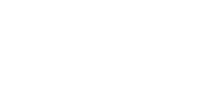 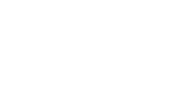 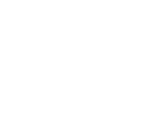 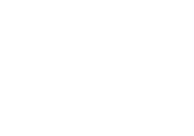 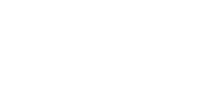 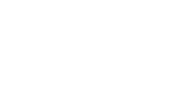 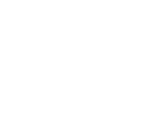 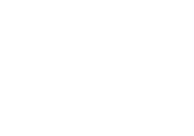 1.7. Refer to FIGURE 1.7  based on industrial development zones (IDZ),which   create opportunities for industrial decentralisation. 1.7. Refer to FIGURE 1.7  based on industrial development zones (IDZ),which   create opportunities for industrial decentralisation. 1.7. Refer to FIGURE 1.7  based on industrial development zones (IDZ),which   create opportunities for industrial decentralisation. 1.7. Refer to FIGURE 1.7  based on industrial development zones (IDZ),which   create opportunities for industrial decentralisation. 1.71.7.1Give an example of an IDZ in South Africa.  (1 x 1)  (1)1.7.2What is the main aim of an IDZ? 	  (1(1 x 1)(1)1.7.3How does an 	IDZ create 	the 	opportunity for industrial decentralisation? 	 	(2 x 2)(4)1.7.4State TWO advantages of industrialdecentralisation for the core   industrialregions in South Africa. 	(2 x 2)(4)1.7.5Explain how an IDZ will improve local socio-economic conditions.(2x2)(4)[14]FIGURE 1.8 SOUTH AFRICA'S POSITION ON THE GLOBAL FOOD SECURITY                       INDEX 2012–2016 [Source: Economist Intelligent Unit (EIU) Report, 2016 GFSI Edition]FIGURE 1.8 SOUTH AFRICA'S POSITION ON THE GLOBAL FOOD SECURITY                       INDEX 2012–2016 [Source: Economist Intelligent Unit (EIU) Report, 2016 GFSI Edition]FIGURE 1.8 SOUTH AFRICA'S POSITION ON THE GLOBAL FOOD SECURITY                       INDEX 2012–2016 [Source: Economist Intelligent Unit (EIU) Report, 2016 GFSI Edition]FIGURE 1.8 SOUTH AFRICA'S POSITION ON THE GLOBAL FOOD SECURITY                       INDEX 2012–2016 [Source: Economist Intelligent Unit (EIU) Report, 2016 GFSI Edition]FIGURE 1.8 SOUTH AFRICA'S POSITION ON THE GLOBAL FOOD SECURITY                       INDEX 2012–2016 [Source: Economist Intelligent Unit (EIU) Report, 2016 GFSI Edition]1.81.8.1	Describe the change in South Africa's food security index score from   2012 to 2016. 	                                                (1 x 1)(1)1.8.2State the change in South Africa's worldRanking in terms of the food securityindex from 2012 to 2016 (1 x 1)(1)1.8.3When is a country considered to be foodsecure? 	 (1 x 2)  (2)1.8.4Explain the positive impact of having food security in South Africa. 	                                                                                            (2 x 2)(4)1.8.5Write a paragraph of approximatelyEIGHT lines in which you analyse thereasons for South Africa's low foodsecurity index.  (4x2)(8)[16]Refer to FIGURE 1.9  depicting the sector composition of the South Africaneconomy in 2017.  Various options are provided as possible answers to thefollowing questions. Choose the answer and write only the letter (A–D) next to thequestion numbers (1.9 1 to 1.9.7) in the ANSWER BOOK, e.g. 3.2.8  A. 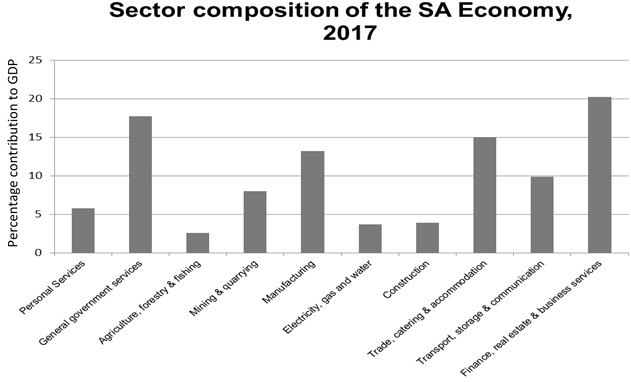 Refer to FIGURE 1.9  depicting the sector composition of the South Africaneconomy in 2017.  Various options are provided as possible answers to thefollowing questions. Choose the answer and write only the letter (A–D) next to thequestion numbers (1.9 1 to 1.9.7) in the ANSWER BOOK, e.g. 3.2.8  A. Refer to FIGURE 1.9  depicting the sector composition of the South Africaneconomy in 2017.  Various options are provided as possible answers to thefollowing questions. Choose the answer and write only the letter (A–D) next to thequestion numbers (1.9 1 to 1.9.7) in the ANSWER BOOK, e.g. 3.2.8  A. Refer to FIGURE 1.9  depicting the sector composition of the South Africaneconomy in 2017.  Various options are provided as possible answers to thefollowing questions. Choose the answer and write only the letter (A–D) next to thequestion numbers (1.9 1 to 1.9.7) in the ANSWER BOOK, e.g. 3.2.8  A. Refer to FIGURE 1.9  depicting the sector composition of the South Africaneconomy in 2017.  Various options are provided as possible answers to thefollowing questions. Choose the answer and write only the letter (A–D) next to thequestion numbers (1.9 1 to 1.9.7) in the ANSWER BOOK, e.g. 3.2.8  A. 1.91.9.1The total value of goods and services produced in a country in one year:   	 GNP 	 	 GDP GPP RDP 1.9.2Which tertiary activity contributed the most to theSouth African economy? General government services 	 	 Manufacturing Trade, catering, and accommodation Finance, real estate and business services 1.9.3… form(s) part of the tertiary sector of the economy. 	 	 Agriculture, forestry, and fishing 	 	 Electricity, gas, and water Mining and quarrying Manufacturing 1.9.4Name the category that contributed the least to theprimary sector in 2017: Mining and quarrying 	 	 Construction Transport, storage, and communication Agriculture, forestry, fishing 1.9.5This category dominated the secondary sector in 2017: 	 	 General government services 	 	 Manufacturing Trade, catering and accommodation Finance, real estate and business services 1.9.6Which tertiary activity contributed the least to the SouthAfrican economy in 2017? Personal services 	 	 General government services Electricity, gas and water Transport, storage and communication 1.9.7What percentage did the tertiary sector contribute to theSouth African   economy in 2017? 10% 	 	 25% 	 77%  	 91%                                                               	 (7 x 1)(7)1.10. Study the graphs below depicting the volume of mining production (2012–2017) and the exchange rates (2016–2017) in FIGURE 1.10 	Figure1.10 MINING PRODUCTION AND EXCHANGE RATE STATISTICS OF                       SOUTH AFRICA  Figure 1.10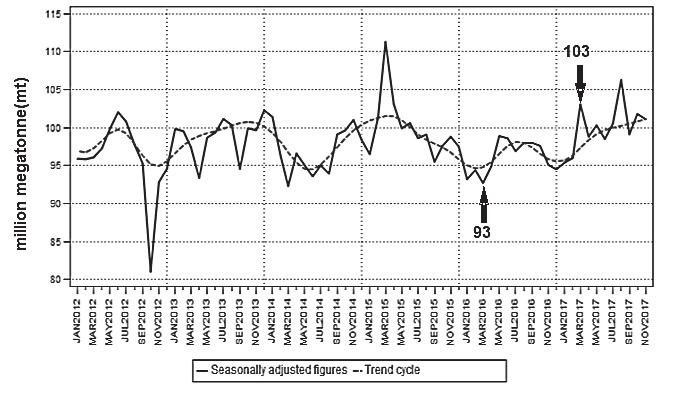 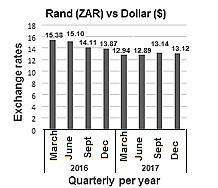 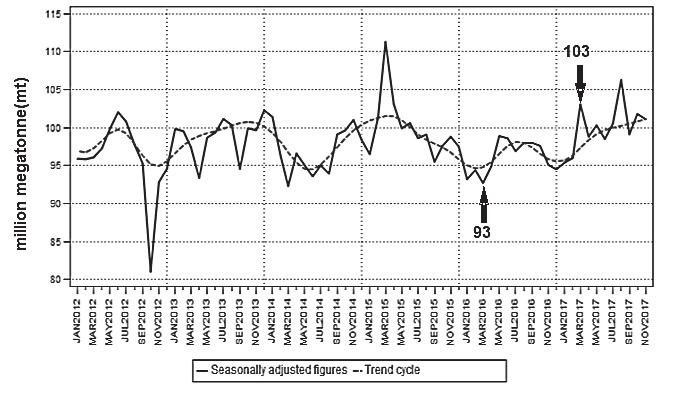 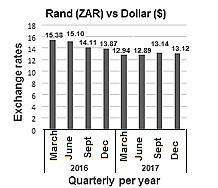 1.10. Study the graphs below depicting the volume of mining production (2012–2017) and the exchange rates (2016–2017) in FIGURE 1.10 	Figure1.10 MINING PRODUCTION AND EXCHANGE RATE STATISTICS OF                       SOUTH AFRICA  Figure 1.101.10. Study the graphs below depicting the volume of mining production (2012–2017) and the exchange rates (2016–2017) in FIGURE 1.10 	Figure1.10 MINING PRODUCTION AND EXCHANGE RATE STATISTICS OF                       SOUTH AFRICA  Figure 1.101.10. Study the graphs below depicting the volume of mining production (2012–2017) and the exchange rates (2016–2017) in FIGURE 1.10 	Figure1.10 MINING PRODUCTION AND EXCHANGE RATE STATISTICS OF                       SOUTH AFRICA  Figure 1.101.10. Study the graphs below depicting the volume of mining production (2012–2017) and the exchange rates (2016–2017) in FIGURE 1.10 	Figure1.10 MINING PRODUCTION AND EXCHANGE RATE STATISTICS OF                       SOUTH AFRICA  Figure 1.101.101.10.1Why is mining a primary activity? 		(1 x 1)(1)1.10.2Identify the year or years when the volume of mining production was at its lowest and highest. (2 x 1)(2)1.10.3 Refer to the volumes of mining production (2012–2017) and the exchange rates between 2016 and 2017.  Describe the trends of the volume of mining production between March 2016 and March 2017.  		 Explain why the decrease in the exchange rates may have caused these trends (answer to QUESTION 3.5.3(a)), between March 2016 and March 2017. 	 	 	 	     	 	 	 Mention TWO other factors (besides exchange rate), that may have contributed to the trends (answer to QUESTION 3.5.3(a) between March 2016 and March 2017. 	(2 x 1) (1 x 2)(2x2)(2)(2)(4)1.10.4	Evaluate how a labour force can increase profits in the mining industry. 	(2 x 2)(4)[15]FIGURE 1.11:   Refer to the extract on GEAR in South Africa In 1996 the government created a five-year plan, GEAR that focused on privatisation and the removal of exchange controls. GEAR was only moderately successful in achieving some of its goals but was hailed by some as laying an important foundation for future economic progress. GEAR was also implemented and its programs designed to improve the economic situation of the marginalised (disregarded) majority.  [Source: Extract from http://www.britannica.com/place/South Africa] FIGURE 1.11:   Refer to the extract on GEAR in South Africa In 1996 the government created a five-year plan, GEAR that focused on privatisation and the removal of exchange controls. GEAR was only moderately successful in achieving some of its goals but was hailed by some as laying an important foundation for future economic progress. GEAR was also implemented and its programs designed to improve the economic situation of the marginalised (disregarded) majority.  [Source: Extract from http://www.britannica.com/place/South Africa] FIGURE 1.11:   Refer to the extract on GEAR in South Africa In 1996 the government created a five-year plan, GEAR that focused on privatisation and the removal of exchange controls. GEAR was only moderately successful in achieving some of its goals but was hailed by some as laying an important foundation for future economic progress. GEAR was also implemented and its programs designed to improve the economic situation of the marginalised (disregarded) majority.  [Source: Extract from http://www.britannica.com/place/South Africa] FIGURE 1.11:   Refer to the extract on GEAR in South Africa In 1996 the government created a five-year plan, GEAR that focused on privatisation and the removal of exchange controls. GEAR was only moderately successful in achieving some of its goals but was hailed by some as laying an important foundation for future economic progress. GEAR was also implemented and its programs designed to improve the economic situation of the marginalised (disregarded) majority.  [Source: Extract from http://www.britannica.com/place/South Africa] FIGURE 1.11:   Refer to the extract on GEAR in South Africa In 1996 the government created a five-year plan, GEAR that focused on privatisation and the removal of exchange controls. GEAR was only moderately successful in achieving some of its goals but was hailed by some as laying an important foundation for future economic progress. GEAR was also implemented and its programs designed to improve the economic situation of the marginalised (disregarded) majority.  [Source: Extract from http://www.britannica.com/place/South Africa] 1.111.11.1What does the acronym GEAR stand for?  		 (1 x 1)(1)1.11.2According to the article, what are the TWO main focuses of GEAR? (2x1)(2)1.11.3Justify the fact that GEAR was implemented to improve ‘the economic situation of the marginalised (disregarded) majority’ in South Africa. 		 (2 x 2)(4)1.11.4GEAR was only moderately successful in achieving some of its goals. In a paragraph of approximately EIGHT lines, explain TWO goals and TWO failures of GEAR.	 (4 x 2)(8)[15]1.12. Choose the correct word/term from those given in brackets. Write ONLY the word/term next to the question number (1.12.1 – 1.12.8) 	 1.12. Choose the correct word/term from those given in brackets. Write ONLY the word/term next to the question number (1.12.1 – 1.12.8) 	 1.12. Choose the correct word/term from those given in brackets. Write ONLY the word/term next to the question number (1.12.1 – 1.12.8) 	 1.12. Choose the correct word/term from those given in brackets. Write ONLY the word/term next to the question number (1.12.1 – 1.12.8) 	 1.12. Choose the correct word/term from those given in brackets. Write ONLY the word/term next to the question number (1.12.1 – 1.12.8) 	 1.121.12.1(GDP/GNP) is the value of all goods and services produced over a specific period. 	1.12.2When a small amount of agricultural produce is obtained from a large piece of land, it is called(intensive/extensive) farming.  1.12.3(Economy/Trade) refers to the industrial and commercial activity of a country. 	1.12.4Products which are specifically produced for the locals of a country is referred to as the (home/export) market.   1.12.5(Resource/Market) orientated industries are situated near the people who buy the products.1.12.6Subsistence farming is an example of (large/small) scale farming.1.12.7The point where goods are being transferred from one mode of transport to another, is called the (shipping/break-of-bulk) point.  1.12.8The (economically active/economically stable) is that part of the population who is either working, or looking for work. 	(8 x 1)(8)1.13. Refer to FIGURE 1.13. an extract on South Africa’s beef industry. FIGURE 3.5: BEEF FARMING 2020 AND BEYOND: A VISION FOR THE SOUTH AFRICAN BEEF INDUSTRY By Lloyd Phillips, 7 December 2017  In 2016 South Africa became a net red meat exporter for the first time, supplying mainly the cheap beef market. In 2016 global red meat exports amounted to 9,44 million tons. Brazil led the way, exporting 1,85 million tons or 19,6% of the total. South Africa ranked 15th at 60 000 tons, or 0,64%, of the world total. The recent drought showed how crucial it was for the country's beef industry to stop focusing on exporting only cheap beef. By exporting higher quality beef, our industry can protect itself from shocks that result in reduced profits. It must be noted, however, that with the current high beef price in South Africa, the country will be unable to compete against the likes of Brazil and other top beef exporters.  Adapted from https://www.farmersweekly.co.za/agri-business/agribusinesses/2020-beyond-vision-sa-beef-industry/1.13. Refer to FIGURE 1.13. an extract on South Africa’s beef industry. FIGURE 3.5: BEEF FARMING 2020 AND BEYOND: A VISION FOR THE SOUTH AFRICAN BEEF INDUSTRY By Lloyd Phillips, 7 December 2017  In 2016 South Africa became a net red meat exporter for the first time, supplying mainly the cheap beef market. In 2016 global red meat exports amounted to 9,44 million tons. Brazil led the way, exporting 1,85 million tons or 19,6% of the total. South Africa ranked 15th at 60 000 tons, or 0,64%, of the world total. The recent drought showed how crucial it was for the country's beef industry to stop focusing on exporting only cheap beef. By exporting higher quality beef, our industry can protect itself from shocks that result in reduced profits. It must be noted, however, that with the current high beef price in South Africa, the country will be unable to compete against the likes of Brazil and other top beef exporters.  Adapted from https://www.farmersweekly.co.za/agri-business/agribusinesses/2020-beyond-vision-sa-beef-industry/1.13. Refer to FIGURE 1.13. an extract on South Africa’s beef industry. FIGURE 3.5: BEEF FARMING 2020 AND BEYOND: A VISION FOR THE SOUTH AFRICAN BEEF INDUSTRY By Lloyd Phillips, 7 December 2017  In 2016 South Africa became a net red meat exporter for the first time, supplying mainly the cheap beef market. In 2016 global red meat exports amounted to 9,44 million tons. Brazil led the way, exporting 1,85 million tons or 19,6% of the total. South Africa ranked 15th at 60 000 tons, or 0,64%, of the world total. The recent drought showed how crucial it was for the country's beef industry to stop focusing on exporting only cheap beef. By exporting higher quality beef, our industry can protect itself from shocks that result in reduced profits. It must be noted, however, that with the current high beef price in South Africa, the country will be unable to compete against the likes of Brazil and other top beef exporters.  Adapted from https://www.farmersweekly.co.za/agri-business/agribusinesses/2020-beyond-vision-sa-beef-industry/1.13. Refer to FIGURE 1.13. an extract on South Africa’s beef industry. FIGURE 3.5: BEEF FARMING 2020 AND BEYOND: A VISION FOR THE SOUTH AFRICAN BEEF INDUSTRY By Lloyd Phillips, 7 December 2017  In 2016 South Africa became a net red meat exporter for the first time, supplying mainly the cheap beef market. In 2016 global red meat exports amounted to 9,44 million tons. Brazil led the way, exporting 1,85 million tons or 19,6% of the total. South Africa ranked 15th at 60 000 tons, or 0,64%, of the world total. The recent drought showed how crucial it was for the country's beef industry to stop focusing on exporting only cheap beef. By exporting higher quality beef, our industry can protect itself from shocks that result in reduced profits. It must be noted, however, that with the current high beef price in South Africa, the country will be unable to compete against the likes of Brazil and other top beef exporters.  Adapted from https://www.farmersweekly.co.za/agri-business/agribusinesses/2020-beyond-vision-sa-beef-industry/1.13. Refer to FIGURE 1.13. an extract on South Africa’s beef industry. FIGURE 3.5: BEEF FARMING 2020 AND BEYOND: A VISION FOR THE SOUTH AFRICAN BEEF INDUSTRY By Lloyd Phillips, 7 December 2017  In 2016 South Africa became a net red meat exporter for the first time, supplying mainly the cheap beef market. In 2016 global red meat exports amounted to 9,44 million tons. Brazil led the way, exporting 1,85 million tons or 19,6% of the total. South Africa ranked 15th at 60 000 tons, or 0,64%, of the world total. The recent drought showed how crucial it was for the country's beef industry to stop focusing on exporting only cheap beef. By exporting higher quality beef, our industry can protect itself from shocks that result in reduced profits. It must be noted, however, that with the current high beef price in South Africa, the country will be unable to compete against the likes of Brazil and other top beef exporters.  Adapted from https://www.farmersweekly.co.za/agri-business/agribusinesses/2020-beyond-vision-sa-beef-industry/1.131.13.1Which country had the highest exportation of beef in 2016?           	 (1 x 1)  (1)1.13.2Quote evidence from the extract that suggests that the beef industry is growing in South Africa.                                                                 (1 x 1)(1)1.13.3Refer to the statement below. By exporting higher quality beef, our industry can protect itself from  shocks that result in reduced profits. 	 Why does the exportation of low quality beef reduce profits?  	 Suggest how farmers can produce higher quality beef.         	 (1 x 1) (2 x 2)(1) (4)1.13.4Write a paragraph of approximately EIGHT lines explaining the factors preventing South Africa from being competitive with other top beef exporters.                                                                                         (4 x 2)(8)[15]FIGURE 1.14: GOLD MINING STATISTICS FOR 2017  Refer to FIGURE 1.14. showing statistics on gold mining in January 2017. 	 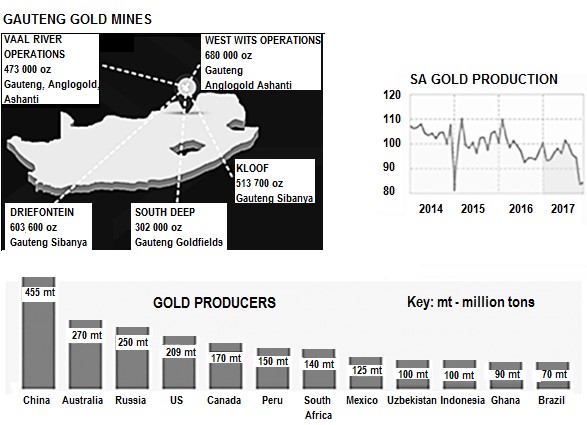 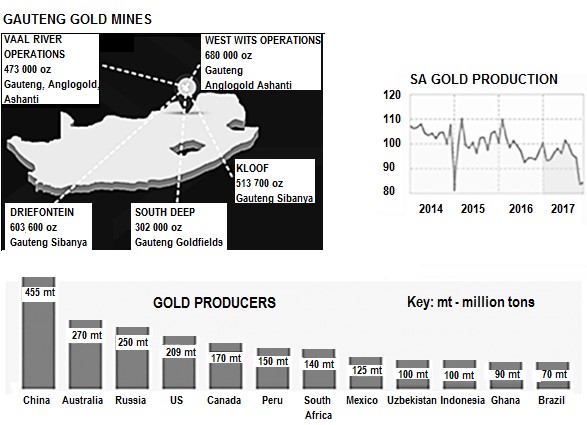        [Adapted from http://www.statssa.gov.za/wpcontent/uploads/2018/02/Infographic_v04-1]  FIGURE 1.14: GOLD MINING STATISTICS FOR 2017  Refer to FIGURE 1.14. showing statistics on gold mining in January 2017. 	        [Adapted from http://www.statssa.gov.za/wpcontent/uploads/2018/02/Infographic_v04-1]  FIGURE 1.14: GOLD MINING STATISTICS FOR 2017  Refer to FIGURE 1.14. showing statistics on gold mining in January 2017. 	        [Adapted from http://www.statssa.gov.za/wpcontent/uploads/2018/02/Infographic_v04-1]  FIGURE 1.14: GOLD MINING STATISTICS FOR 2017  Refer to FIGURE 1.14. showing statistics on gold mining in January 2017. 	        [Adapted from http://www.statssa.gov.za/wpcontent/uploads/2018/02/Infographic_v04-1]  FIGURE 1.14: GOLD MINING STATISTICS FOR 2017  Refer to FIGURE 1.14. showing statistics on gold mining in January 2017. 	        [Adapted from http://www.statssa.gov.za/wpcontent/uploads/2018/02/Infographic_v04-1]  1.141.14.1 	Name the province where the most gold is mined in South Africa. 1.14.2Which gold mine in Gauteng produces the most gold per ounce (oz) in   South Africa?1.14.3	Name the mining company that produced the most gold.	 	 	1.14.4Name the country with the highest production of gold in the world.1.14.5What is the ranking of South Africa in terms of gold production in the world?1.14.6Calculate the contribution that Africa made to the world's gold production   in January 2017.1.14.74.2.7 At the end of which year did South Africa’s gold production drop to its   lowest point?1.14.84.2.8 Is the most recent production of gold in South Africa showing an   increasing or decreasing trend?                                                       (8 x 1)(8)